			                        HOTARAREA NR. 99					Din data de 31.03.2017	PRIVIND MODIFICAREA HOTĂRÂRII NR. 292/2016 SI A HOTARARII 30/2017  A CONSILIULUI LOCAL CU PRIVIRE LA STABILIREA IMPOZITELOR  SI TAXELOR LOCALE ALE MUNICIPIULUI BLAJ PENTRU ANUL 2017 CAT SI A FACILITATILOR ACORDATE IN CONDITIILE LEGII LA PLATA IMPOZITELOR SI TAXELOR LOCALE DIN MUNICIPIULUI BLAJ PENTRU ANUL 2017	Consiliul local al municipiului Blaj, intrunit in sedinta  „ ordinara   ”,  in data de 31.03.2017;	Luând în dezbatere proiectul de hotărâre privind modificarea HCL nr. 292/2016 si a HCL 30/2017   a Consiliului local cu privire la   stabilirea impozitelor  si taxelor locale ale municipiului Blaj pentru anul 2017 cat si a facilitatilor acordate in conditiile legii la plata impozitelor si taxelor locale din municipiului Blaj pentru anul 2017;	Având în vedere raportul de specialitate nr.6779/2017  al Directiei buget , finante prin care se propune modificarea unor valori  prevazute in  anexa 6 din HCL nr. 292/2016 si a HCL 30/2017; 	Luand in considerare adresa societatiilor comerciale afectate de stabilirea taxelor prevazute in anexa 6 din HCL nr. 292/2016 si HCL 30/2017 depusa la sediul Primariei municipiului Blaj cu nr.6782/24.03.2007 ;	Avand in vedere avizele comisiilor de specialitate ale Consiliulului Local al Municipiului Blaj;	Cunoscand  prevederile art. 475 alin 3 ,ale  art. 477 alin 4 din Legea nr. 227/2015 privind Codul fiscal ;	În temeiul prevederilor art. 36 (4) lit. „c”, ale art. 45(2) lit. „c” și art. 115 (1) lit. „b” din Legea nr. 215/2001 privind administrația publică locală, republicată cu modificările și completările ulterioare,                                             CONSILIUL LOCAL AL MUNICIPIULUI BLAJ				                         H O T A R A S T E :	Art.1- Consiliului local al municipiului Blaj aproba modificarea  anexei 6 din  Hotărârea nr. 292/2016 si din  Hotararea   30/2017 privind stabilirea impozitelor  si taxelor locale ale municipiului Blaj pentru anul 2017 cat si a facilitatilor acordate in conditiile legii la plata impozitelor si taxelor locale din municipiului Blaj pentru anul 2017  dupa cum urmeaza:	Anexa 6	Taxa pentru eliberarea /vizarea anuala a autorizatiilor de functionare -lei/an	COD CAEN  561 ( RESTAURANT)	         Suprafata pana la 200 mp 1.500 lei	         Suprafata intre 201-500 mp -3000 lei	         Suprafata mai mare de 500 mp -6000 lei	COD CAEN 563(BAR, CAFENEA)	          Cu program nonstop  -2500 lei	           Cu program normal   1.200 lei	Art.2.-Restul prevederilor din  Hotărârea nr. 292/2016 si din  Hotararea   30/2017  raman nemodificate           Art.3.-  Directia buget finante contabilitate din cadrul aparatului de specialitate al Primarului municipiului Blaj, va duce la indeplinire prevederile prezentei hotarari.	Art.4.- Prezenta hotarare sa va comunica Institutiei Prefectului judetului Alba, Primarului municipiului Blaj, secretarului municipiului Blaj si Directiei buget finante contabilitate din cadrul aparatului de specialitate al Primarului municipiului Blaj si celor interesati.	Art.5.-Cu drept de contestatie in termen de 30 de zile de la data adoptarii prezentei hotarari la instanta competenta , conform prevederilor legale – ale legii contenciosului administrativ nr. 554 / 2004 cu modificarile si completarile ulterioare.    Art.6.-Prezenta hotarare a fost adoptata cu un numar de 16  voturi « pentru »valabil exprimate .        PRESEDINTE DE SEDINTA,				                       CONTRASEMNEAZA,  CONSILIER,					                                  SECRETAR, 	      Balu Dan  				                                           Stefanescu Sergiu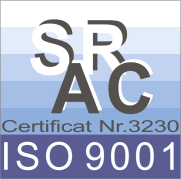 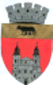 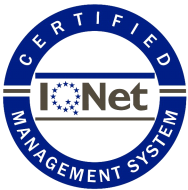 CONSILIUL LOCAL – U.A.T. -  MUNICIPIULUI BLAJPIATA 1848 nr.16, cod 515400 ; jud.Albatel: 0258 -710110; fax: 0258-710014e-mail: primarieblaj@rcnet.ro